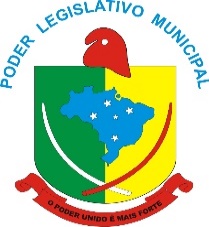 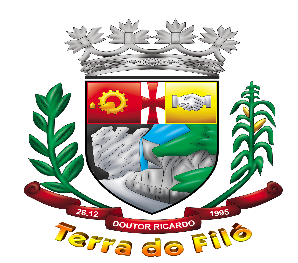  CÂMARA MUNICIPAL DE VEREADORES DOUTOR RICARDO - RS “O Poder Unido é mais Forte”Favoráveis                             PROJETO DE LEI DO PODER LEGISLATIVO MUNICIPAL DE Nº005/2020 DE 27 DE ABRIL DE 2020Homologa o crédito adicional extraordinário aberto e incorporado ao orçamento do Município de Doutor Ricardo-RS, ano de 2020 em decorrência de situação de Calamidade Pública.                           Art. 1º Fica homologado o crédito adicional  extraordinário aberto e incorporado ao orçamento do ano de 2020, no valor global de R$ 44.533,16 (Quarenta e quatro mil,  quinhentos  e trinta  e  três  reais e dezesseis centavos), por meio do Decreto  nº 035/2020 anexo, que faz parte integrante desta Lei.                          Art. 2º Esta Lei entra em vigor na data de sua publicação.Doutor Ricardo-RS, 27 de abril de 2020 VERIDIANA ALBAPRESIDENTE DO PODER LEGISLATIVO